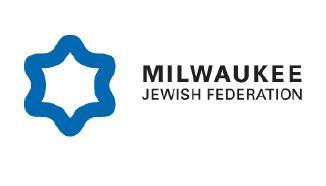 JOB DESCRIPTIONDEVELOPMENT  ASSOCIATEDepartment:  FDR                                        Reports to: VP of PhilanthropyFLSA Status: Non-exempt                            Work Status: Full timeAbout the Organization Since 1902, the Milwaukee Jewish Federation has demonstrated the power of collective giving by raising and investing financial resources to make the world a better place. Each year we distribute about $20 million to Jewish and other nonprofit organizations. Funds come primarily  from our $7 million annual campaign and our $200 million Jewish Community Foundation. In  addition to fundraising, we have several direct service programs like Jewish Museum Milwaukee,  which served 30,000 remote visitors this past year, the Nathan and Esther Pelz Holocaust  Education Resource Center, which educates about 40,000 students and adults each year, and  the Wisconsin Jewish Chronicle, serving the Jewish community across the state. We are  committed to the principles of Klal Yisrael (the collective unity of the Jewish people), Tzedakah  (the obligation to care for one another) and Tikkun Olam (improving the society in which we live).  Learn more about the Milwaukee Jewish Federation here.Summary/ObjectiveThe Development Associate will provide high-level and project-based administrative organizational support the Senior Donor Officer and NexGen Leadership Director.Essential FunctionsPortfolio of Gift Prospects and DonorsResponsible for prospecting and growing the <$1000 gifts of the annual campaign, while maintaining a large portfolio of active donors with pre-determined goals and outcomes.Manage relationships with assigned donors including cultivating, stewarding and making annual campaign solicitations.  Gift Stewardship     	Assist in organizing and leading events geared towards affinities (Next Gen, Professional societies, Lay Leadership) to attract new and existing donors to increase engagement with MJF.Work in collaboration with FRD team to create new opportunities for giving.Assist with special projects and program assistance for Next Gen Program and affinitiesCampaign ManagementRecruit, train, motivate and manage volunteers for <$1000 giving in collaboration with Next Gen intersection.Regularly evaluate and analyze performance of fundraising activities related to <$1000 gifts.Regularly pull CRM reporting related to portfolio to track goals and establish benchmarks for success.Administrative TasksAssist Next Gen and Affinities Director with event communication and coordination of tasks.Assist event coordinator with program set up and clean up as needed.Assist Next Gen and Affinities Director with set up of lay leadership meetingsAttend and participate in all appropriate FRD Team meetings and events.Additional Functions:•   Assist in maintaining designated areas of the building (coffee station)•   Run donor and solicitor reports, pull lists and run basic queries•	Assist the event coordinator with event preparation, including event set up and clean up when necessary.QualificationsTo perform this job successfully, an individual must be able to perform each essential duty satisfactorily. The requirements listed below are representative of the knowledge, skill and/or ability required. Reasonable accommodations may be made to enable individuals with disabilities to perform the essential functions.Required Education/Credentials/Experience•	Bachelor’s degree, but a combination of education, training and experience may be adequate.•   1 - 3 years development, sales or related experience.Required Skills/AbilitiesStrong interpersonal and relationship building skills, ability to communicate professionally to a diverse audience and the ability to identify and network to develop donor prospects.Exceptional organizational skills and an ability to multitask in a fast past environmentStrong written and verbal communication skills with the ability to tell compelling stories to inspire new donorsAbility to use discretion when handling and communicating sensitive informationKnowledge of Milwaukee Jewish community preferredSelf-starter with the ability to work well in a team-oriented environmentProficiency in Office 365 products and CRM’sTo perform this job successfully, an individual should be proficient with technology, Microsoft Office Suite, especially Excel and Power Point, formal document preparation and database management, familiarity with development software a plusMust also have familiarity with e-mail and Internet applications as well as a willingness and ability to learn new programs.Supervisory ResponsibilityThis position has no supervisory responsibility.Work Environment•	This job operates in a professional office environment. This role routinely uses standard office equipment such as computers, phones, photocopiers, filing cabinets and fax machines.•	On occasion must be available to work non-traditional office hours to assist/attend meetings and events.Physical DemandsThis is largely a sedentary role; however, some filing is required. This would require the ability to lift files, open filing cabinets and bend or stand as necessary. On occasion may also help transport and carry meeting and event supplies. On occasion it may be necessary to lift and/or move up to 15-20 pounds, usually waist high.Please note this job description is not designed to cover or contain a comprehensive listing of activities, duties or responsibilities that are required to perform the job. Duties, responsibilities and activities may change at any time with or without notice.SignaturesThis job description has been approved by management on                                                 _:ManagerCOO/HREmployee signature below constitutes employee's understanding of the requirements, essential functions and duties of the position.Employee_Date 	